ภาษีโรงเรือนและที่ดินภาษีโรงเรือนและที่ดิน คือ ภาษีจัดเก็บจากโรงเรือนหรือสิ่งปลูกสร้างอย่างอื่นกับที่ดินซึ่งใช้ต่อเนื่องกับโรงเรือนหรือสิ่งปลูกสร้าง นั้นโรงเรือน หมายถึง บ้าน อาคาร ร้านค้า สำนักงาน ฯลฯสิ่งปลูกสร้าง ตัวอย่าง เช่น ท่าเรือ สะพาน คานเรือ ซึ่งมีลักษณะก่อสร้างติดที่ดินเป็นการถาวรขั้นตอนการชำระภาษีโรงเรือนและที่ดินเจ้าของทรัพย์สินมีหน้าที่ยื่นแบบ ภรด. 2 ต่อพนักงานเจ้าหน้าที่ ภายใน เดือน กุมภาพันธ์ ของทุกปีพนักงานเจ้าหน้าที่ตรวจพิจารณาแบบฯ แจ้งรายการต่าง ๆ ดังกล่าวไปยังพนักงานเก็บภาษี ให้พนักงานเก็บภาษีแจ้งรอการประเมิน ภรด. 8 ไปให้ผู้รับประเมินทรัพย์สินเมื่อผู้รับประเมินได้รับแจ้งรายการประเมิน ภรด.8 แล้ว ต้องไปชำระภาษีต่อพนักงานเก็บภาษี ภายใน 30 วัน นับถัดจากวันที่ได้รับแจ้งการประเมินถ้าผู้มีหน้าที่เสียภาษีไม่ชำระภาษีภายในกำหนด ถือเป็นค่าภาษีค้างชำระต้องเสียเงินเพิ่ม                    เงินเพิ่ม-  ไม่เกิน  1  เดือน  เพิ่ม  2.5%  ของค่าภาษี   -  เกิน 1 เดือนแต่ไม่เกิน  2  เดือน  เพิ่ม    5%  ของค่าภาษี  -  เกิน 2 เดือนแต่ไม่เกิน  3  เดือน  เพิ่ม  7.5%  ของค่าภาษี   -  เกิน3เดือนแต่ไม่เกิน  4  เดือน  เพิ่ม   10%  ของค่าภาษีถ้าไม่ชำระภาษีและเงินเพิ่มภายใน 4 เดือน นับตั้งแต่ครบ 30 วัน (รับแจ้งประเมิน) ให้พนักงานเก็บภาษีรายงาน ประธานกรรมการบริหารองค์การบริหารส่วนตำบลทราบ เพื่อสั่งให้ดำเนินการยึดทรัพย์ของผู้ค้างชำระภาษี มาขายทอดตลาดเอาเงินมาชำระ ค่าภาษี ค่าธรรมเนียม และค่าใช้จ่ายโดยไม่ต้องขอให้ศาลสั่ง  (มาตรา 44)  ภาษีป้ายป้าย หมายความว่า ป้ายแสดงชื่อ ยี่ห้อ หรือเครื่องหมายที่ใช้ในการประกอบกิจการค้าหรือประกอบกิจการอื่นเพื่อหารายได้หรือโฆษณาการค้าหรือบริการอื่น ไม่ว่าจะแสดงหรือโฆษณาไว้บนวัตถุใด ๆ ด้วยอักษรภาพ หรือเครื่องหมายที่เขียน แกะสลัก จารึก หรือทำให้ปรากฏด้วยวิธีอื่นการยื่นแบบแสดงรายการภาษีป้าย	เจ้าของป้าย ซึ่งจะต้องเสียภาษีป้าย จะต้องยื่นแบบภายใน เดือน มีนาคม ของทุกปี  (แบบ ภ.ป.1)การประเมินค่าภาษีป้ายป้ายที่แสดงภาษาไทยล้วน คิด 3 บาทต่อ 500 ตร.ซม. ป้ายที่มีภาษาไทยปนภาษาต่างประเทศหรือปนกับภาพหรือเครื่องหมายอื่น คิด 20 บาท ต่อ 500 ตร.ซม. ป้ายดังต่อไปนี้ คิด 40 บาท ต่อ 500 ตร.ซม.ป้ายทีไม่มีอักษรไทยป้ายที่มีอักษรไทยอยู่ต่ำกว่าอักษรต่างประเทศป้ายตาม 1. , 2. และ 3. ข้างต้น เมื่อคำนวณแล้วมีอัตราที่ต้องเสียภาษีป้ายต่ำกว่า 200 บาท/ป้าย ให้เสียภาษีป้ายละ 200 บาทเป็นอย่างต่ำ“หมายเหตุ  การคำนวณภาษีป้ายให้ใช้ กว้าง x ยาว (เซนติเมตร)เงินเพิ่มไม่ยื่นแบบภายใน 31 มีนาคมของทุกปี ให้เสียเงินเพิ่ม    ร้อยละ 10 ของจำนวนเงินที่ต้องเสียภาษีเว้นแต่ ได้ยื่น    แบบก่อนที่เจ้าหน้าที่จะแจ้งให้ทราบถึงการละเว้นนั้น     ให้เสียเงินเพิ่มร้อยละ 5 ของจำนวนเงินที่ต้องเสียภาษี ยื่นแบบไม่ถูกต้องทำให้จำนวนเงินที่ต้องเสียภาษีน้อยลง  ให้เสียเงินเพิ่มร้อยละ 10 ของภาษีที่ต้องประเมินเพิ่มไม่ชำระภาษีภายในเวลาที่กำหนด ให้เสียเงินเพิ่ม    ร้อยละ 2 ต่อเดือน ของจำนวนเงินที่ต้องเสียภาษี     เศษของเดือนให้นับเป็นหนึ่งเดือนกรณีติดตั้งป้ายใหม่     >> ติดตั้งระหว่าง >ม.ค.  - มี.ค.   ให้คิด 100%   ของค่าภาษี>เม.ย. - มิ.ย.   ให้คิด  75%    ของค่าภาษี >ก.ค.  - ก.ย.   ให้คิด  50%    ของค่าภาษี >ต.ค.  - ธ.ค.   ให้คิด   25%   ของค่าภาษี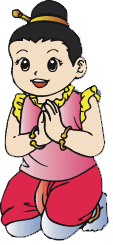 ภาษีบำรุงท้องที่ที่ดิน หมายความว่า พื้นที่ดินหรือให้ความหมายรวมถึงพื้นที่ที่เป็นภูเขาหรือที่มีน้ำด้วย	เจ้าของที่ดิน หมายความว่า บุคคลหรือคณะบุคคล ซึ่งมีกรรมสิทธิ์ในที่ดินหรือครอบครองอยู่ในที่ดินที่ไม่เป็นกรรมสิทธิ์ของเอกชนการพิจารณาราคาที่ดิน	ให้คณะกรรมการพิจารณาตีราคาปานกลางของที่ดินทุกรอบระยะเวลา 4 ปีระยะเวลาการชำระภาษีบำรุงท้องที่	ให้ผู้มีหน้าที่เสียภาษีบำรุงท้องที่ชำระภาษีภายใน เดือน เมษายน ของทุกปี เงินเพิ่มไม่ยื่นแบบภายในกำหนด ให้เสียเงินเพิ่มร้อยละ 10 ของเงินที่ต้องเสียภาษียื่นแบบไม่ถูกต้องทำให้จำนวนเงินภาษีน้อยลง ให้เสียเงินเพิ่มร้อยละ 10 ของเงินภาษีที่ประเมินเพิ่มไม่ชำระภาษีภายในเวลาที่กำหนด ให้เสียเงินเพิ่มร้อยละ 24 ต่อปีของเงินที่ต้องเสียภาษี เศษของเดือนให้นับเป็นหนึ่งเดือนติดต่อสอบถามงานจัดเก็บรายได้ โทร 044 – 056144-45   รับปรึกษาปัญหาภาษีท้องถิ่น อาทิ   ภาษีโรงเรือนและที่ดินภาษีป้ายภาษีบำรุงท้องที่ และค่าธรรมเนียมต่าง ๆ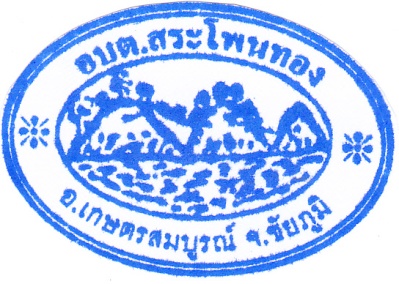 องค์การบริหารส่วนตำบลสระโพนทอง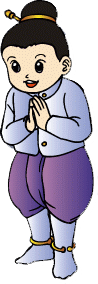 งานจัดเก็บรายได้กองคลัง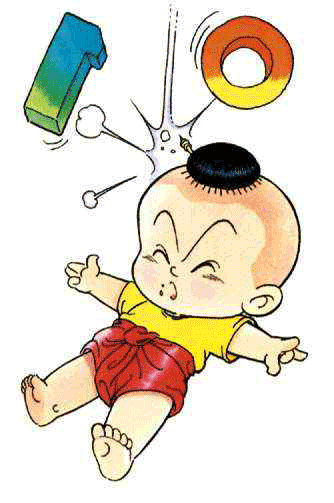 